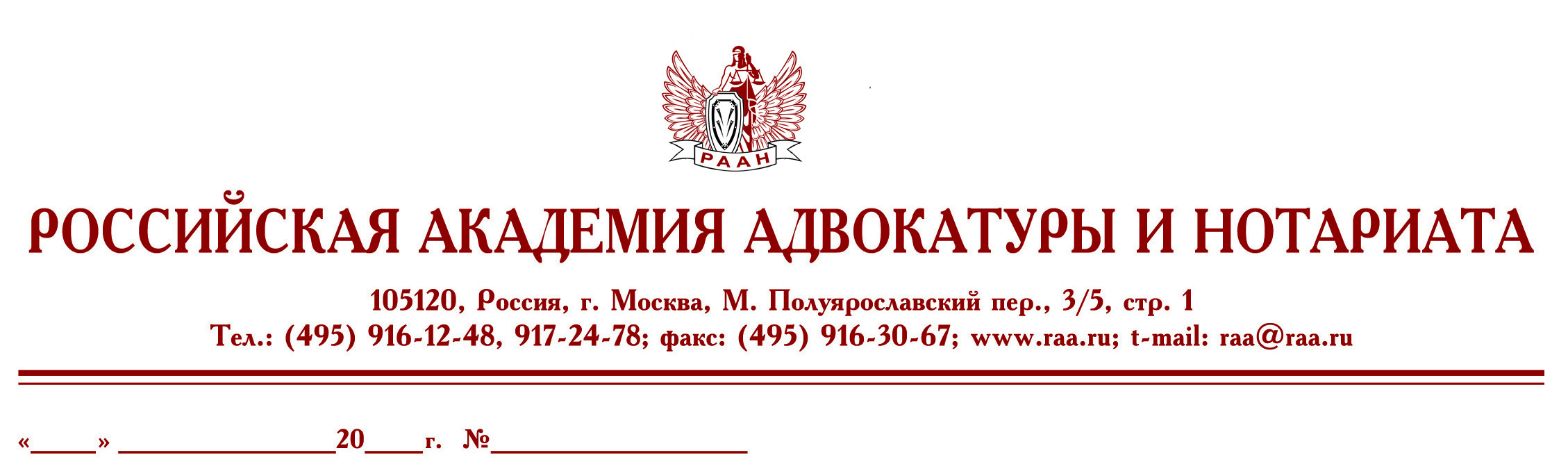 Руководителю адвокатской палатыФедеральная палата адвокатов РФ и Российская академия адвокатуры и нотариата приглашает Вас и всех членов адвокатской палаты, а также стажеров и помощников адвокатов принять участие в семинаре  по теме: «Деятельность адвоката в уголовном процессе»   6 – 10 июня 2016., г. Москва  Форма обучения очная, начало занятий в 10-00, окончание  -  16.00По результатам прохождения курсов выдается свидетельство установленного образца.Стоимость обучения – 12 000 рубЗанятия пройдут на базе Российской академии адвокатуры и нотариата –    Москва, ул. малый Полуярославский пер. д. 3/5    Для записи на курсы обращаться по тел.: 8(495)916-33-01, 8 925 551 41 49– Николаева Наталия Львовна, e-mail: raa9173880@mail.ruРуководитель  Высших курсовповышения квалификации	                                           адвокатов РФ, вице-президент ФПА                                        			С.И. Володина6 июня - понедельник10.00 – 10.30Открытие семинара: Приветсвенное слово. Ректор РААН, д.ю.н., профессор Г.Б.Мирзоев10.30 - 12.40Использование адвокатом специальных знаний в уголовном судопроизводстве.к.ю.н. Паничева Анна Ильинична (доцент МГЮА, адвокат МКА «Адвокатское партнерство»)12.40 – 13.10Обед13.10 – 16.00Использование адвокатом специальных знаний в уголовном судопроизводстве.к.ю.н. Паничева Анна Ильинична (доцент МГЮА, адвокат МКА «Адвокатское партнерство»)7 июня - вторник10.00 - 12.40Участие адвоката в доказывании по УПК РФ.к.ю.н., доц. Николай Матвеевич Кипнис (МГЮА, адвокат АП г. Москвы, МГКА, член квалификационной комиссии)12.40 – 13.10Обед13.10 – 16.00Участие адвоката в доказывании по УПК РФ.к.ю.н., доц. Николай Матвеевич Кипнис (МГЮА, адвокат АП г. Москвы, МГКА, член квалификационной комиссии)8 июня - среда  10.00 - 12.40Анализ дела и выработка позиций по делу. Особенности участия в апелляционном процессе.д.ю.н., проф. Лидия Алексеевна Воскобитова  (кафедра  уголовного процесса МГЮА)12.40 – 13.10Обед13.10 – 16.00Анализ дела и выработка позиций по делу. Особенности участия в апелляционном процессе.д.ю.н., проф. Лидия Алексеевна Воскобитова  (кафедра  уголовного процесса МГЮА)9 июня - четверг10.00 - 12.40Стратегия и тактика защиты и представительства по уголовным делам, обусловленные перспективой обращения в Европейский суд. Критерии приемлемости жалобы в ЕСПЧ.к.ю.н.,доцент Сергей Александрович Насонов (МГЮА, адвокат АП г. Москвы, )12.40 – 13.10Обед13.10 – 16.00Участие адвоката по уголовным делам в отношении  несовершеннолетних.к.ю.н. Сергей Владимирович Матвеев (доцент МГЮУ, адвокат Адвокатская палата Московской области )10 июня - пятница10.00 - 12.40 Проблемные вопросы участия адвоката-защитника в суде с участием присяжных заседателейк.ю.н.,доцент Сергей Александрович Насонов (МГЮА, адвокат АП г. Москвы, )12.40 – 13.00Обед13.00 – 13.30Проблемы заключения соглашения об оказании юридической помощи.д.ю.н. Гасан Борисович Мирзоев (адвокат, президент Гильдии Российских адвокатов, ректор РААН, заслуженный юрист РФ, член Совета по вопросам совершенствования правосудия при Президенте  РФ)Вручение свидетельств. Ректор РААН, д.ю.н., профессор Г.Б. Мирзоев14.00 – 16.00Проблемы обжалования действий (бездействий) и решений должностных лиц, осуществляющих уголовное судопроизводство, в порядке ст. 125 УПК РФ. Участие адвоката в следственных действиях: правовые, тактические и этические аспекты.к.ю.н., Евгений Альфредович Рубинштейн (доцент,  кафедра  Уголовно-процессуального права  МГЮА, адвокат МГКА)